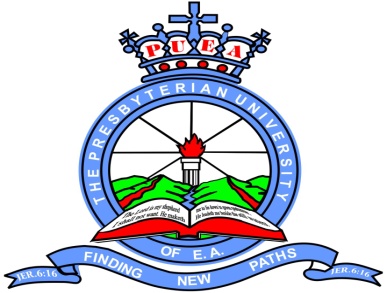 The Presbyterian University of East AfricaSchool:		HEALTH SCIENCESProgram:	 	DIPLOMASemester:		JAN – APR 2013Course Code:    MCO 321Course Title:     OPTHALMOLOGYDate: 		23/04/2013   Campus: 		KikuyuInstructions Answer all questions as directed in each section of the paperRead the question and indicate whether true or false at the beginning of the each statementDo not guess. If you do not know the answer, leave blank. 1 mark will be deducted for each wrong answerIf you make corrections, do so clearly, failure to do so will lead to loss of marksEnter your registration number at the top right hand corner of every sheet of paper used (NO NAMES)There is negative 1 marking for every wrong response in MCQsSECTION –A.  Circle either  T or F for each true or false answer. Each wrong answer is negative one mark.Attemt all the questions.The oculomotor nerve  supplies theSuperior obliqueOrbicularis oculiDilator pupilae Inferior rectusNone of the above muscles2 .Which of the following structures does not form part of the eyelid ?Tarsal plateMeibomian glandsOrbital septumCiliary musclesEye rashes3 .The orbicularis oculi is supplied by theTemporal branch of the facial nerveSupra orbital nerveOculomotor nerveInfra orbital nerveZygo matico-facial nerve4 .The floor of the orbit is formed by theMaxillaz,ygomatic and sphenoidMaxilla,sphenoid and palatineMaxilla,palatine and zygomaticMaxilla and zygomatic onlyMaxilla and sphenoid only5 .The muscles served by trochlear nerve areInferior obliqueSuperior obliqueSuperior rectusInferior rectusLateral rectus6. The muscles served by abducent nerve areInferior obliqueSuperior obliqueSuperior rectusInferior rectusLateral rectus7. Tears pass through all the following structures exceptConjuctival sacLacrimal sacFrontonasal ductInferior meatus of noseCavernous SECTION B; Attempt all the questions.8 .What do you find on doing fundoscopy of a patient with the following chronic conditions;HypertensionDiabetes mellitus Increased intracranial pressureGlaucomaCataractSECTION C; Answer both questions.1. Describe the various causes of blindness in Kenya and their various modes of management and prevention [15 MARKS].2. Describe the causes, clinical features, modes of management and prevention of trachoma in kenya [15 marks].